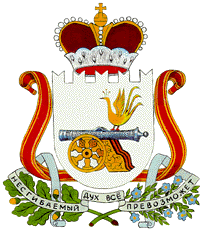 АДМИНИСТРАЦИЯНОВОМИХАЙЛОВСКОГО СЕЛЬСКОГО ПОСЕЛЕНИЯМОНАСТЫРЩИНСКОГО РАЙОНА СМОЛЕНСКОЙ ОБЛАСТИП О С Т А Н О В Л Е Н И Еот 07 .07. 2017 года                     № 49        В соответствии с постановлением Администрации Смоленской области от 29.06.2017 г. № 426 «О внесении изменений в постановление Администрации Смоленской области от 27.10.2005 г. № 311» "Об оплате труда работников, замещающих должности, не являющиеся государственными должностями Смоленской области, должностями государственной гражданской службы Смоленской области"      Администрация Новомихайловского сельского поселения Монастырщинского района Смоленской области  п о с т а н о в л я е т:         1. Внести в постановление Администрации Новомихайловского сельского поселения Монастырщинского района Смоленской области от 21.11.2011 г. №12а «Об оплате труда работников, занимающих должности, не являющиеся муниципальными должностями, должностями муниципальной службы Администрации Новомихайловского сельского поселения Монастырщинского района Смоленской области» следующие изменения:     1.1. Приложение № 1 изложить в новой редакции (прилагается).     2. Настоящее постановление распространяет свое действие на правоотношения, возникшие с 01 июля 2017 года.      3. Признать утратившими силу:- постановление Администрации Новомихайловского сельского поселения Монастырщинского района Смоленской области от 08.11.2016 г. № 61 «О внесении изменений в постановление Администрации Новомихайловского сельского поселения Монастырщинского района Смоленской области от 21.11.2011 №12а "Об оплате труда работников, занимающих должности, не являющиеся  муниципальными  должностями, должностями муниципальной службы Новомихайловского сельского поселения Монастырщинского района Смоленской области".Глава  муниципального  образованияНовомихайловского сельского поселенияМонастырщинского районаСмоленской  области                                                                       С.В.Иванов                                        Приложение № 1                                                             к постановлению Администрации                                                             Новомихайловского сельского поселения                                                          Монастырщинского района Смоленской области от 21.11.2011 г.  № 12а( в редакции постановления АдминистрацииНовомихайловского района Смоленскойобласти от 07.07.2017 №49)Переченьнаименований должностей лиц, исполняющих обязанности по техническому обеспечению деятельности органов местного самоуправления муниципального образования Новомихайловского   сельского поселения Монастырщинского района Смоленской области, и размеры их должностных окладов     О внесении изменений в постановление Администрации  Новомихайловского сельского поселения Монастырщинского района  Смоленской области от  21.11.2011 г. № 12а «Об оплате труда работников, занимающих должности, не являющиеся муниципальными должностями, должностями муниципальной службы Администрации Новомихайловского сельского поселения Монастырщинского района Смоленской области»№ п/пНаименование должностейРазмер должностного оклада в соответствии с группой по оплате труда (рублей)№ п/пНаименование должностей2-я группа1Старший менеджер71142Старший инспектор4856